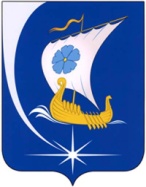 Администрация Пучежского муниципального района Ивановской областиП О С Т А Н О В Л Е Н И Еот 03.12.2020                                                                                         № 467-пг. ПучежОб утверждении порядка размещения указателей с наименованиями улиц и номеров домов, зданий, строений, сооружений в Пучежском городском поселении Пучежского муниципального района Ивановской области В соответствии с Федеральным законом от 06.10.2003 № 131-ФЗ «Об общих принципах организации местного самоуправления в Российской Федерации», решением совета Пучежского городского поселения № 90 от 26.10.2017 г. «Об утверждении правил благоустройства территории Пучежского городского поселения»постановляю:1. Утвердить Порядок размещения указателей с наименованиями улиц и номеров домов, зданий, строений, сооружений в Пучежском городском поселении Пучежского муниципального района Ивановской области (прилагается).2. Настоящее постановление разместить на официальном сайте администрации Пучежского муниципального района и опубликовать в районной газете «Пучежские вести». 3. Настоящее постановление вступает в силу после его официального опубликования.4. Контроль за исполнением настоящего постановления возложить на начальника управления городского хозяйства и ЖКХ района администрации Пучежского муниципального района Ивановской области Белову Е. Г.Глава Пучежского муниципального района                             И.Н.ШипковПриложение к постановлению администрации № 467-п от 03.12.2020 г.Порядок размещения указателей с наименованиями улиц и номеров домов, зданий, строений, сооружений в Пучежском городском поселении Пучежского муниципального района Ивановской области1. Общие положения1.1. Настоящий Порядок размещения указателей с наименованиями улиц и номеров домов, зданий, строений, сооружений в Пучежском городском поселении Пучежского муниципального района Ивановской области (далее - Порядок) разработан в целях организации установки указателей с наименованиями улиц и номерами домов и обязателен для соблюдения в Пучежском городском поселении Пучежского муниципального района Ивановской области. Порядок распространяется на организации и граждан, являющихся собственниками зданий, строений, сооружений, управляющие компании по обслуживанию зданий, строений, сооружений.1.2. Дома, здания, строения, сооружения на территории Пучежского городского поселения Пучежского муниципального района Ивановской области должны быть оборудованы номерными знаками, содержаться в чистоте и исправном состоянии и освещаться в темное время суток, а жилые многоквартирные дома, кроме того, должны иметь указатели номеров подъездов и квартир.1.3. Изготовление (реставрация, ремонт) и установка номерных знаков осуществляется за счет средств собственников объектов недвижимости.1.4. Ответственность за постоянное наличие, правильное размещение, содержание, соблюдение соответствующего наименования улиц, переулков, площадей, иных планировочных единиц и установленного порядка нумерации домов, зданий, строений, сооружений несут предприятия, учреждения, организации и граждане, являющиеся собственниками домов, зданий, строений, сооружений, управляющие компании всех форм собственности по обслуживанию зданий, строений, сооружений.1.5. На каждом вновь построенном и вводимом в эксплуатацию доме, здании, строении, сооружении указатель с названием улицы и номерной знак должны быть размещены застройщиком в период ввода объекта в эксплуатацию.1.6. На фасадах домов, зданий, строений, сооружений в Пучежском городском поселении Пучежского муниципального района Ивановской области размещаются следующие домовые знаки:- указатель с названием улицы, переулка, площади, указатель (как вариант) с названием улицы, совмещенный с номерным знаком;- указатель номера дома, здания, строения, сооружения и корпуса (литера), номерной знак (как вариант), совмещенный с указателем названия улицы;- указатель номера подъезда (для домов с двумя и более подъездами) и квартир.1.7. При ремонте фасадов домов, зданий, сооружений, строений указатели с названиями улиц и номерные знаки должны быть восстановлены к моменту окончания ремонта.1.8. При переименовании улиц, переулков, площадей и иных планировочных единиц указатели с названиями улиц и номерные знаки должны быть заменены собственником не позднее месяца со дня вступления в силу решения о переименовании.1.9. Все указатели с названиями улиц и номерные знаки должны быть размещены на фасадах зданий в соответствии с настоящим Порядком.1.10. Запрещается произвольное написание номерных знаков и других указателей на фасадах домов, зданий, строений, сооружений, а также размещение на них указателей с названиями улиц и номерных знаков, не соответствующих утвержденной форме.2. Порядок размещения указателей с наименованиями улиц и номерных знаков2.1. Указатели с наименованием улиц, площадей, переулков размещаются с левой стороны фасада на высоте 2,5 метра от уровня земли на расстоянии 25 - 30 см от угла здания, имеющие четные номера, и с правой стороны фасада - имеющие нечетные номера.2.2. Таблички с указанием номеров подъездов, а также номеров квартир, расположенных в данном подъезде, должны вывешиваться у входа в подъезд (лестничную клетку). Они должны быть размещены однотипно в каждом подъезде, доме, микрорайоне.При большой протяженности улицы от перекрестка до перекрестка требуется установка дополнительных указателей с наименованием улиц на угловом участке фасада.2.3. Номерной знак дома, строения, сооружения, расположенного по нечетной стороне улицы, площади, переулка, размещается с правой стороны фасада здания, а по четной стороне - с левой стороны фасада здания.При большой протяженности фасада одного здания допускается установка двух и более номерных знаков.2.5. Указатель с названием улицы и номерной знак для индивидуального жилого дома размещается на фасаде дома со стороны улицы, по которой адресовано домовладение. Указатель с названием улицы и номерной знак должны быть размещены таким образом, чтобы была возможность его свободного обозрения со стороны улицы.2.6. В том случае, если на имеющемся земельном участке отсутствует адресованное в установленном порядке основное строение, то на внешнем ограждении размещается указатель с названием улицы и номера дома.2.7. В том случае, если на земельном участке (нескольких земельных участках) с общим внешним ограждением имеется несколько основных строений, то на ограждении размещается аналогичное число указателей с названием улицы и номерных знаков.2.8. Указатель с обозначением наименования улицы, переулка, площади, и т.д. представляет собой пластиковую или металлическую эмалированную пластину (800*150 мм), на белом фоне буквы синего или черного цвета.;2.9. Номерной знак дома, здания строения, сооружения представляет собой пластиковую или металлическую эмалированную пластину (185*150 мм), на белом фоне цифры синего или черного цвета.